Yo, (nombre y apellidos)                                         , con D.N.I. nº                                                 He hablado con el profesional responsable del estudio He leído la hoja de información que se me ha entregado.He podido hacer preguntas sobre el estudio.He recibido suficiente información sobre el estudio.Comprendo que mi participación es voluntaria.Comprendo que puedo retirarme del estudio:Cuando quiera. Sin tener que dar explicaciones. Sin que esto me repercuta en ningún sentido.Información adicional acerca del estudio: El personal que trabaja en este estudio ha firmado un compromiso de confidencialidad con la Universidad de Granada, por lo queda garantizada la confidencialidad debida.Los datos de los participantes, una vez recabados, serán anonimizados/pseudonimizados.  (eliminar lo que no proceda) y razonarlo en caso de que no se anonimicen o pseudonimicen.Como consecuencia de lo anteriormente expuesto, marco en cada caso una de las siguientes casillas para prestación de consentimientos:Información Básica Sobre Protección de DatosTítulo del estudio:Consentimiento para la participación en el estudio. SI estoy de acuerdo en participar en este estudio de investigación y podré retirarme del estudio en cualquier momento si así lo deseo.Consentimiento para el tratamiento de datos personales SI autorizo a que mis datos personales sean tratados por la Universidad de Granada. (En cualquier momento podrá retirar el consentimiento para el tratamiento de sus datos personales a través de la sede electrónica de la Universidad de Granada: (https://sede.ugr.es/procs/Proteccion-de-datos-personales-Ejercicio-del-derecho-a-retirar-el-consentimiento-prestado/ NO autorizo a que mis datos personales sean tratados por la Universidad de Granada. Otros consentimientos: _______________ ______________Fecha:	Firma de la persona participante:Fdo.:Fecha:	Firma del profesional responsable del estudio:Fdo.:Responsable:UNIVERSIDAD DE GRANADAUNIVERSIDAD DE GRANADALegitimación:La Universidad se encuentra legitimada para el tratamiento de sus datos personales por ser necesario para el cumplimiento de una misión realizada en interés público o en el ejercicio de los poderes públicos conferidos al responsable del mismo: Art. 6.1 e) RGPD , y art. 6.1.a) RGPD.La Universidad se encuentra legitimada para el tratamiento de sus datos personales por ser necesario para el cumplimiento de una misión realizada en interés público o en el ejercicio de los poderes públicos conferidos al responsable del mismo: Art. 6.1 e) RGPD , y art. 6.1.a) RGPD.FinalidadGestionar participación en el estudio de investigación  [“Indicar nombre del estudio y/o investigación”]Gestionar participación en el estudio de investigación  [“Indicar nombre del estudio y/o investigación”]Destinatarios:No se prevén cesiones de datos personales. (Verificar y reflejar destinatarios en su caso)No se prevén cesiones de datos personales. (Verificar y reflejar destinatarios en su caso)Derechos:Tiene derecho a solicitar el acceso, oposición, rectificación, supresión o limitación del tratamiento de sus datos, tal y como se explica en la información adicional.Tiene derecho a solicitar el acceso, oposición, rectificación, supresión o limitación del tratamiento de sus datos, tal y como se explica en la información adicional.Información adicional:Puede consultar la información adicional y detallada sobre protección de datos, en el siguiente enlace: https://secretariageneral.ugr.es/unidades/oficina-proteccion-datos/guia/clausulas-informativas-sobre-proteccion-de-datos/info-adicional-produccion-investigadora  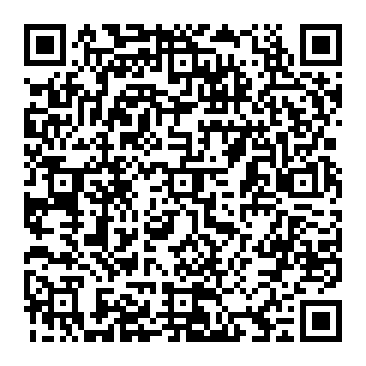 